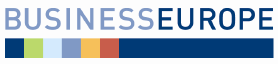 HSR SR dňa 14.08.2017									Bod č. 24 programuStanovisko Republikovej únie zamestnávateľovk návrhu zákona, ktorým sa mení a dopĺňa zákon č. 461/2003 Z. z. o sociálnom poistení v znení neskorších predpisov a ktorým sa menia a dopĺňajú niektoré zákonymateriál na rokovaní HSR SR dňa 14.08.2017Stručný popis podstaty predkladaného materiálu a jeho relevancie z hľadiska RÚZMateriál bol predložený na rokovanie HSR Ministerstvom práce, sociálnych vecí a rodiny Slovenskej republiky v súlade s Plánom legislatívnych úloh vlády Slovenskej republiky na rok 2017. Cieľom a obsahom materiálu je najmä:Účelom navrhovanej právnej úpravy je najmä zavedenie minimálnej miery valorizácie dôchodkov na obdobie rokov 2018 až 2021, ktorá by bola akceptovateľná dôchodcovskou verejnosťou a zníženie administratívnej záťaže v sociálnom poistení v súlade s Programovým vyhlásením vlády na roky 2016 – 2020.Okrem vyššie uvedeného je cieľom návrhu v článku I aj zachovanie jednotnej sadzby poistného na  úrazové poistenie po roku 2017, zachovanie použitia finančných prostriedkov základného fondu, ktorý vykazuje prebytok finančných prostriedkov na poskytnutie finančnej výpomoci do iného základného fondu, v ktorom nie je dostatok finančných prostriedkov na dávky aj po roku 2017, úprava podnetov z aplikačnej praxe týkajúcich sa najmä výberu poistného, zjednotenie podmienok nároku na dávku v nezamestnanosti pre všetkých poistencov, zavedenie vyrovnávacieho príplatku pre poberateľov predčasných starobných dôchodkov a elektronická výmena údajov medzi členskými štátmi Európskej únie, štátmi, ktoré sú zmluvnou stranou dohody o Európskom hospodárskom priestore a Švajčiarskou konfederáciou v sociálnom zabezpečení.Návrh zákona má nadobudnúť účinnosť 01.01.2018.Postoj RÚZ k materiáluRÚZ k predloženému návrhu zákona neuplatňovala žiadne pripomienky a berie predložený materiál na vedomie.Pripomienky RÚZ k predkladanému materiáluBez pripomienok zo strany RÚZ. Zdroj: RÚZ